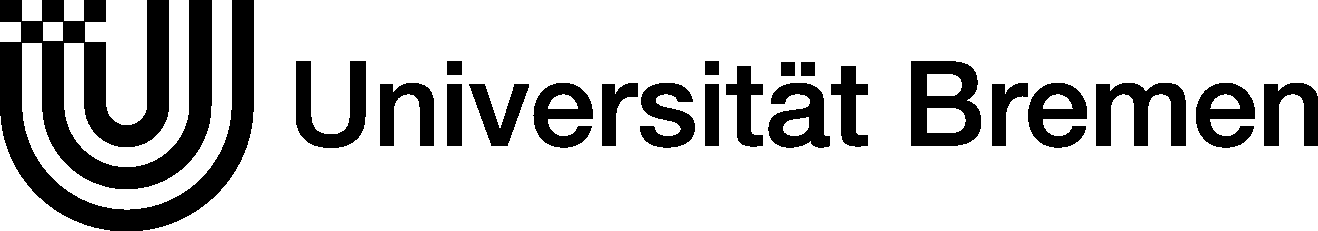 Bescheinigung ehrenamtlicher Tätigkeiten* im FB2(je eine Bestätigung pro Tätigkeit, elektronisch ausfüllen, Ausdruck unterschreiben lassen)Datum, Unterschrift des/der Verantwortlichen*ehrenamtliche Tätigkeiten im FB2 umfassen die Gremienarbeit der gewählten Mitglieder und ihrer Vertreter (bitte durch FBR-Protokoll o.ä. nachweisen) oder Mitarbeit in einem Organ, einer Arbeitsgruppe, einem Projekt des FB2 einschließlich der Projekte der Stugen.Name, Vorname:Geb. am:Matrikelnummer:Tätigkeit/Aufgabenstellung (bitte in der Gesamtaufstellung so wiederholen, wird im Zertifikat genannt)Ggf. Beschreibung der Tätigkeit:Stundenanzahl:Dauer von… bis (Semesterangaben mit Jahr)